Муниципальное автономное общеобразовательное учреждение «Тавринская средняя общеобразовательная школа»  _____________________________________________________________________________Самообследование образовательной организации 2016-17 учебный год1. Организационно-правовое обеспечение деятельности образовательной организации Наличие свидетельств:О государственной регистрации права - от 10.02.2010 г. № 66 АД 001940Объект права: здание средней общеобразовательной школы: общая площадь 2616,9  кв.м;- от 28.06.2010 № 66 АД 450739 Объект права:  здание мастерской: общая площадь – 328,9 кв.м.- от 28.06.2010 г. № 66 АД № 450729 объект права: здание автогаража школьного: общая площадь - 95,2 кв.м.Лист записи Единого государственного реестра юридических лиц. В Единый государственный реестр юридических лиц в отношении  юридического лица МАОУ «Тавринская СОШ», ОГРН: 1026601228851, внесена запись о внесении изменений в сведения о юридическом лице, содержащиеся в едином государственном реестре юридических лиц, не связанных с внесением изменений в учредительные документы   22.05.2017 года за государственным регистрационным номером 2176658822646. Свидетельство о постановке на учет российской организации в налоговом органе  по месту ее нахождения от 26.01.2001г. Серия 66 № 007550835. Наличие документов о создании образовательной организацииУстав МАОУ «Тавринская СОШ» зарегистрирован Межрайонной инспекцией  ФНС России №2 по Свердловской области, в Единый государственный реестр юридических лиц внесена запись 13.01.2015.Лицензия: №15640 от 26.03.2012 г. (Серия 66Л01 №0003589)Лицензия предоставлена на срок:   бессрочно.Свидетельство о государственной аккредитации от 22.06.2015 г. № 8464 (Серия 66АО1 № 0002277) Право владения, использования материально-технической базыОбразовательная деятельность ведется на площадях с правом оперативного управления (Свидетельство о государственной регистрации права от 10.02.2010 г. Основание: Договор о передаче имущества МО Красноуфимский округ на праве оперативного управления от 17.03.2008 г.).Санитарно-эпидемиологическое заключение № 66.01.11.000.М.000386.11.09 от 18.11.2009 	Здания, сооружения, помещения, оборудование и иное имущество, которые Тавринская средняя общеобразовательная школа предполагает использовать для осуществления следующих видов деятельности: образовательная деятельность в сфере начального общего образования, основного общего образования, среднего (полного) общего образования, дополнительного образования детей, соответствует эпидемиологическим правилам и нормативам.       Нормативные локальные акты. 2. Характеристика образовательных программ, реализуемых в образовательной организации	МАОУ «Тавринская СОШ» реализует следующие образовательные программы:2.1.Основная образовательная программа начального общего образования муниципального автономного общеобразовательного учреждения «Тавринская  средняя общеобразовательная  школа», которая состоит из следующих разделов:1.1.Целевой раздел: пояснительная записка, планируемые результаты освоения основной  образовательной программы, система оценки достижения планируемых результатов освоения основной образовательной программы.1.2.Содержательный раздел основной  образовательной программы начального общего образования: программа формирования у учащихся универсальных учебных действий, программы отдельных учебных предметов, программа духовно-нравственного развития, воспитания учащихся при получении начального общего образования, программа формирования экологической культуры, здорового и безопасного образа жизни, программа коррекционной работы1.3. Организационный раздел основной  образовательной программы начального общего образования: календарный учебный график, учебный план, план внеурочной деятельности, система условий реализации основной образовательной программы.Целью реализации основной образовательной программы начального общего образования является обеспечение планируемых результатов по достижению выпускником начальной общеобразовательной школы целевых установок, универсальных учебных действий и компетенций, определяемых личностными, семейными, общественными, государственными потребностями и возможностями ребенка младшего школьного возраста, индивидуальными особенностями его развития и состояния здоровья.Планируемые результаты освоения основной образовательной программы начального общего образования (далее – планируемые результаты) МАОУ «Тавринская СОШ» являются одним из важнейших механизмов реализации требований ФГОС НОО к результатам обучающихся, освоивших основную образовательную программу. Они представляют собой систему, допускающую дальнейшее уточнение и конкретизацию, что обеспечивает определение и выявление всех составляющих планируемых результатов, подлежащих формированию и оценке.В результате изучения всех без исключения предметов на уровне начального общего образования образовательная организация создает условия для достижения выпускниками личностных результатов и формирования у них регулятивных, познавательных и коммуникативных универсальных учебных действий как основы умения учиться.Учебный  план  предусматривает:4-летний срок освоения образовательных программ начального общего образования для 1-4 классов. Продолжительность учебного года: 1 класс – 33 учебные недели, 2-4 классы – 34 учебные недели. Продолжительность урока в 1 классе в 1 четверти – 35 минут, в ноябре – декабре   проводится по 4 урока продолжительностью 35 минут каждый, с января по май – по 4 урока по 45 минут каждый. Продолжительность уроков во 2-4 классах – 40 минут.Обязательная часть учебного плана определяет состав обязательных учебных предметов основной образовательной программы начального общего образования (русский язык, литературное чтение,  математика, окружающий мир, музыка, изобразительное искусство, технология, физическая культура) и учебное время, отводимое на их изучение по классам (годам) обучения и составляет 80% основной образовательной программы, часть, формируемая участниками образовательных отношений основной образовательной программы - 20% реализуется через внеурочную деятельность  и  является обязательным для всех обучающихся.Часть, формируемая участниками образовательных отношений представлена учебными предметами: «Информатика»  в 2-4 классах, 1 час в неделю. Предмет способствует формированию у учащихся основ ИКТ-компетентности, информационной грамотности.«Чтение. Работа с текстом»  в 2-4 классах, 1 час в неделю. Важнейшим аспектом предмета является формирование навыка чтения, работы с текстом, формирование читательского кругозора. «Математика и конструирование » изучается в 2 классах, 1 час в неделю. Основная цель предмета - расширение геометрических представлений, формирование умений читать и выполнять простые чертежи, изготавливать по ним различные предметы, читать, составлять и использовать при конструировании несложные технологические карты.«Учусь создавать проект» в 3 классах, 1 час в неделю. Основная цель предмета- формирование исследовательских компетенций, научить учащихся создавать проекты.2.2.Основная образовательная программа основного общего образования муниципального автономного общеобразовательного учреждения «Тавринская  средняя общеобразовательная  школа» (ФГОС ООО), которая состоит из следующих разделов:1.1.Целевой раздел:пояснительная записка, планируемые результаты освоения основной  образовательной программы, система оценки достижения планируемых результатов освоения основной образовательной программы.1.2.Содержательный раздел основной  образовательной программы основного общего образования: программа развития универсальных учебных действий, включающая формирование компетенций обучающихся в области использования информационно-коммуникационных технологий, учебно-исследовательской и проектной деятельности;программы отдельных учебных предметов, программа воспитания и социализации обучающихся, программа коррекционной работы.1.3. Организационный раздел основной  образовательной программы начального общего образования: календарный учебный график, учебный план, план внеурочной деятельности, система условий реализации основной образовательной программы.Учебный план не допускает перегрузки учащихся в режиме   шестидневной учебной недели и сохраняет максимальную нагрузку: 5  класс – 32 часа (максимальная – 32), 6 класс – 33 часа (максимальная – 33), 7 класс – 35 часов (максимальная – 35 часов), 8-9 классы -36 часов (максимальная – 36 часов).Образовательная деятельность основного общего образования МАОУ «Тавринская СОШ» предусматривает применение 1 варианта примерного учебного плана  для общеобразовательных учреждений, в которых обучение ведётся на русском языке с изучением одного иностранного языка. Часть учебного плана, формируемая участниками образовательных отношений, определяет содержание образования, обеспечивающего реализацию интересов и потребностей обучающихся, их родителей (законных представителей), образовательного учреждения, учредителя образовательного учреждения (организации) и составляет 30% . Обучающиеся и родители обучающихся 5-х, 6-х классов выбрали предложенные учебные предметы:«Учимся работать с текстом»- 1час в неделю;«Информатика и ИКТ» -1час в неделю;«Занимательная математика»-1час в неделю; «Основы безопасности жизнедеятельности» -1час в неделю;«Обществознание»-1час в неделю в 5 классе.Занятия в рамках предметной области «Основы духовно-нравственной культуры народов России» проводятся с учётом планов внеурочной деятельности, программы воспитания и социализации обучающихся. Вопросы духовно-нравственной культуры народов России  рассматриваются при изучении учебного  предмета «Обществознание».2.3.Основная образовательная программа основного общего образования муниципального автономного общеобразовательного учреждения «Тавринская  средняя общеобразовательная  школа» (Федеральный компонент ГОС).Цельпрограммы-создание необходимых условий, стабильности и развития образовательного процесса, направленных на получение каждым учеником среднего общего образования на максимально возможном и качественном уровне в соответствии с его образовательными потребностями и индивидуальными возможностями; обеспечение личностного роста и социальной адаптации учащихся к жизни в обществе и осознанного выбора и последующего освоения профессиональных образовательных программ через создание диалогового пространства.В структуру учебного плана входят: инвариантная часть (федеральный компонент)– обеспечивает приобщение учащихся к общекультурным и национально-значимым ценностям, формирование личностных качеств, соответствующих общественным идеалам; вариативная часть (национально-региональный и школьный компонент) – обеспечивает индивидуальный характер развития школьников, учитывает их личностные особенности, интересы и склонности.      Изучив потребности родителей, проанализировав анкеты учащихся, с целью углубления знаний по предметам, для учащихся 7-9 классов в вариативную часть учебного плана введены учебные предметы:«Учимся работать с текстом» 1 час в неделю с 7 по 9 классы. Основная цель данного курса - создать условия для формирования навыков проведения анализа текста, развитие коммкуникативных компетенций, совершенствование речевой деятельности.«Литература Урала»  0,5 часа в 7 классе, 1 час в неделю в 8-9 классах.  Данный предмет знакомит учащихся с произведениями уральских авторов.  «Математическое моделирование» изучается в 7-9классах, 1 час в неделю. Курс способствуют повышению математического уровня, развитию логического мышления, умению создавать математические модели практических задач, С целью решения задачи обеспечения всеобщей компьютерной грамотности, соблюдения преемственности в обучении  в учебном плане 7 классов предусмотрено изучение предмета «Информатика и ИКТ» в объеме 1 час. «История Урала» изучается в 7 классах по 0,5 часа в неделю, в 8-9 классах -1 час в неделю. Основная цель курса- знакомство с историей и культурой Урала.В учебный план 9 класса  включен учебный предмет  «Технология» 1 час в неделю. Содержание стандарта по технологии за курс основной общеобразовательной школы не освоено к окончанию 8 класса, поэтому в 9 классе продолжается изучение технологии. В курс технологии  включен раздел «Современное производство и профессиональное образование». Техническое черчение в школе практикуется в 8 классе. Знание данной дисциплины выпускники используют для обучения в профессиональных учебных заведениях, поэтому введен 1 час  в 8 классе. С  целью более основательного и последовательного изучения вопросов, связанных с обеспечением безопасности личности, общества и государства в повседневных условиях, в опасных и чрезвычайных ситуациях природного, техногенного и социального характера, в вариативной части учебного плана за счёт часов регионального компонента выделен 1 час  в 7, 9 классах  на предмет «Культура безопасности жизнедеятельности».2.4.Основная образовательная программа среднего общего образования муниципального автономного общеобразовательного учреждения «Тавринская  средняя общеобразовательная  школа».Цель программы- создание необходимых условий, стабильности и развития образовательной деятельности, направленной на получение каждым учеником среднего общего образования на максимально возможном и качественном уровне в соответствии с его образовательными потребностями и индивидуальными возможностями; обеспечение личностного роста и социальной адаптации учащихся к жизни в обществе и осознанного выбора и последующего освоения профессиональных образовательных программ через создание диалогового пространства.Учебный план МАОУ «Тавринская СОШ» является нормативным документом, регламентирующим организацию и содержание образовательного процесса через совокупность дисциплин и их объемов, расположенных определенным образом во времени обучения. Учебный план фиксирует:-состав учебных предметов: Русский язык, Литература, Иностранный язык, Математика, Информатика и ИКТ, История, Обществознание (включая экономику и право), География, Биология, Химия, Физика, Искусство (Мировая художественная культура), Технология, Основы безопасности жизнедеятельности, Физическая культура.Вариативная часть направлена на сохранение линий преемственности, реализацию запросов учащихся, и подготовку старшеклассников к сознательному самоопределению.Вариативность обучения на уровне среднего общего образования достигается за счет выбора учащимися курсов.С целью  изучения функциональных стилей, способов выбора и использования языковых средств, необходимостью формирования  коммуникативной, языковедческой компетенций учащихся, вводится курс «Стилистика»  по 1 часу в 10-11 классах. Основная цель курса «Создание собственного текста» по 1 часу в 10-11 классах – помочь старшеклассникам подготовиться к написанию сочинения-рассуждения.Курс «Задачи с модулем и параметром» изучается в 10-11 классах 1 час в неделю. Основная цель курса - изучение способов решения задач с модулем и параметром как задач исследовательского характера.Цель курса «Компьютерная анимация» - знакомство с современными принципами и методами создания анимационных фильмов с помощью векторной графики. Данный курс изучается в 11 классе, 1час в неделю.Курс «Основы экономических знаний» изучается в 10-11 классах,1 час в неделю. Цель курса- развитие экономического образа мышления, освоение системы знаний об экономической деятельности, экономике России.Цель курса «Логические основы математики»–формирование основных понятий математической логики, общеучебных интеллектуальных умений и навыков через использование аналогий, индукций в математике, развитие логического мышления. На изучение данного курса отводится в 10-11классах  1 час в неделю. «Мир органических веществ»  1 час в 10 классе  направлен на развитие содержания органической химии. В курсе «Мир органических веществ»   большое внимание уделено изучению свойств органических веществ  и материалов.Курс  «Методы решения физических задач»изучается1 час в неделю в 10-11 классах. Основная цель курса - знакомство с методами решения физических задач.С целью  формирования у школьников основ правовой культуры, воспитания экономического, обществоведческого  и культурного мышления из школьного компонента выделено 1 час в 10 -11классах на курс  «Основы правовой культуры».С целью оказания индивидуальной и систематической помощи выпускнику при изучении основ программирования  введен курс  «Основы программирования  VisualBasiс»1 час  в неделю  в 10 классе, в 11 классе 1 час в неделю введен курс  «Основы программирования  на языке Pithon».Изучению основных разделов Конституции посвящен курс «Изучаем Конституцию» 1 час в неделю в 11 классе.Курс «Разговорный английский язык» изучается в 10 классе 1 час в неделю. Цель курса-развитие коммуникативных компетенций учащихся на английском языке.2.5. Адаптированная основная общеобразовательная программа образования обучающихся с умственной отсталостью (интеллектуальными нарушениями). Основной целью адаптированной образовательной программы является создание адап-тивной образовательной среды, обеспечивающей полноценное развитие и самореализа-цию обучающихся с умственной отсталостью, достижения ими определенного образова-тельного уровня, важнейших социальных навыков наряду со сверстниками с учетом их индивидуально-типологических особенностей в познавательном, физическом и эмоцио-нально-волевом развитии.С целью преодоления отклонений в развитии детей с интеллектуальными нарушениями проводятся групповые и индивидуальные коррекционные занятия. Занятия включены в учебный план ОУ.Для их проведения используются часы школьного компонента, а также консультатив-ные часы. Индивидуальные и групповые коррекционные занятия проводит основной учитель класса, а также психолог и логопед.3.Кадровое обеспечение реализуемых образовательных и воспитательных программ.В настоящее время в педагогическом коллективе работают  28 учителей, награждены Грамотами Министерства образования и науки РФ - 3 человека, Грамотами Министерства образования и науки Свердловской области – 10 человек, 3 педагога имеют высшую категорию, первую категорию – 14 человек. 	Педагоги принимают активное участие в конкурсах педагогического мастерства. В 2016-17 учебном году на муниципальном этапе «Учитель года» приняла участие Андреева В.М. 	В феврале 2017 года состоялся окружной конкурс методических служб «Методическая служба – новой школе», в котором прияли участие представители образовательных организаций муниципальных образований Западного управленческого округу Свердловской области, представив разработки предметных методических объединений педагогических работников.Методическую продукцию по теме: Интеграция урочной и внеурочной деятельности как единая система для формирования УУД в условиях реализации ФГОС НОО»  представили 8 педагогов  начальной школы. 	Все учителя владеют методикой работы. В практике учителей-предметников преобладают традиционные уроки, объяснительно-иллюстративный  и репродуктивный методы работы, а также метод самостоятельной работы, наряду с традиционными уроками педагогами активно применяются современные технологии:  проблемного обучения, проектных технологий,  личностно-ориентированного, дифференцированного обучения, технология развития критического мышления, педагогических мастерских, ИКТ-технологий. Основные формы обучения – групповая, индивидуальная, коллективная,  фронтальная. Учителя на уроках используют наглядность, в том числе ИКТ, разрабатывают собственные презентации по учебным программам, используют на занятии Интернет – материалы. Все  учителя  применяют компьютерные технологии.  В качестве проверки знаний учащихся все больше используется тестирование, начиная с начальной школы. Учителями комментируются оценки, полученные детьми на уроках, домашнее задание дается с пояснением. Необходимо отметить, что почти на  всех уроках соблюдается принцип здоровьесбережения: физминутка и требования Сан-Пин.4.Показатели уровня и качества общеобразовательной подготовки обучающихся.В 2016-2017 учебном году в школе было 19 классов-комплектов, 243 учащихся на начало учебного года, 246 учащихся -на конец учебного года. Все дети микрорайона охвачены обучением. Осуществлен переход на ФГОС в 6-ом классе.Данные о контингенте обучающихся, формах обучения по состоянию на конец 2016-17 учебного года:Минувший учебный год педагогический коллектив школы завершил следующими показателями учебной деятельности:Качество знаний по классам составило:Окончили учебный год на «5» -12 человек, 3 человека имеет по одной «4».Неудовлетворительные отметки имеют 8 человек.Родителям,  дети, которых не осваивают программы, рекомендовано пройти комиссию ПМПК. По итогам учебных четвертей была организована индивидуальная работа с учащимися по ликвидации пробелов в знаниях, составлены графики консультаций, индивидуальные образовательные маршруты на каждого ученика, родители уведомлены о неуспеваемости учащихся.По итогам учебного года родители уведомлены об академической задолженности. Ученикам предоставлена возможность ликвидировать академическую задолженность.Что было сделано для решения проблемы неуспеваемости в течение учебного года:На классных собраниях учеников, родителей проводились беседы о важности получения знаний, об обязанности  учащихся хорошо учиться, а родителей – контролировать учебу их детей.Усиление обратной связи учителя – предметника и классного руководителя.Своевременное информирование администрации, родителей о возможных учебных проблемах учащихся.С учителями, несвоевременно выставляющими отметки в журнал, проведены собеседования.Психолог проводит консультации для родителей, проводит индивидуальную работу с детьми, также школа сотрудничает с территориальной ПМПК.Были организованы тематические посещения уроков по работе со слабоуспевающими детьми на уроке.Проведены административные совещания при завуче, директоре школы.Вывод. Что необходимо сделать для удержания полученного результата качества образования в ОУ: 1. Учителям-предметникам необходимо вести мониторинг учебных достижений учащихся по предметам не только за четверть и год, но и текущих тем, разделов.2. Учителям – предметникам учащихся, имеющих по их предметам 1 – «4» или «3» (резерв отличников и ударников), взять под особый контроль данных учащихся. 3. Учителям применять дифференцированный и индивидуальный подход по отношению к учащимся.Всего 29 учеников участвовали в муниципальном этапе Всероссийской олимпиады школьников, из них победителями и призерами стали 10 человек.Победители и призеры муниципального этапа предметных олимпиад  в 2016-2017 учебном годуРезультаты внешнего мониторинга (качественные показатели) в 2 классах,Всероссийские проверочные  по русскому языку (ноябрь 2016 года):Результаты внешнего мониторинга (качественные показатели) в 5 классах,Всероссийские проверочные  по русскому языку (ноябрь 2016 года):В ВПР выявлялся один из основных метапредметных результатов обучения - сформированность умений читать и понимать различные тексты, работать с информацией, использовать полученную информацию для решения различных учебно- познавательных и учебно- практических задач.С 18 апреля по 27 апреля  обучающиеся 4 классов участвовали во Всероссийских  проверочных  работахРезультаты по математике: Результаты по окружающему миру:Результаты по русскому языку:С 18 апреля по 27 апреля 2017 года проводились Всероссийские проверочные работы в 5 классах по русскому языку, математике, истории, биологии.В 5 классе всего 23 обучающихся.Подтвердили четвертные отметки  12 человек (52%),  снизили результат -8 человек (34%),повысили отметку за ВПР 3 человека (13%).Анализ результатов:В 5а классе подтвердили четвертную оценку 4 учащихся ( 44%), получили ниже четвертной 5 учащихся (56 %).Максимальный балл за работу – 20, по классу – 13, минимальный балл за работу – 0 – 6, по классу – 3.В 5б классе подтвердили четвертную отметку 8 учащихся (57 %), получили ниже четвертной 5 учащихся (36 %), отметка ВПР выше у 1 учащегося (7%).Максимальный балл за работу – 20, по классу – 15, минимальный балл за работу – 0 – 6, по классу – 1.Участниками ВПР по истории были 22 учащихся, 1 учащийся пропустил по болезни. Учитель –Андреева В.М.Работа состояла из двух частей и включала в себя 8 заданий. Часть 1 работы посвящена истории Древнего мира, в части 2 предложены задания по истории родного края. Максимальный первичный балл: 15Успеваемость- 95%, качество-86%, средняя отметка -4,1. Четвертные отметки подтвердили 9человек (40%), пониженный уровень показали -4 человека (18%), повышенный уровень- 9 человек (40%).БиологияУчастниками ВПР по биологии были 21 учащихся, 2 ученика пропустили по болезни. Учитель – Семенова Н.Т.Успеваемость- 77%, качество знаний- 28%, средняя отметка- 3. Четвертные отметки подтвердили – 3 человека (14%), 18 человек получили на ВПР пониженные результаты (85%).Результаты ВПР по географии, физике, истории, биологии, химии в 11 классах.Дата проведения: 19.04-18.05.2017годаСтатистика выполненных работ по географии:Работу выполнили 6 учащихся (100% уч.).  Максимальный первичный балл: 22. Обучающиеся хорошо справились с 1,2,5,8,10,14,15 заданиями, выполнение заданий-100%. Были допущены ошибки в выполнении заданий 3,6,9,11,16. По выполнению работ статистика выше, чем в РФ, Свердловской области, Красноуфимском округе.Результаты ВПР по биологииМаксимальный первичный балл: 30Обучающиеся хорошо справились следующими заданиями: 2,6,8.  Обучающиеся не справились с заданиями  3, 10,14, 15. Эти задания связаны с разделом, изучающим законы наследственности и работой генетического кода (раздел «Генетика») в 10 класс.Статистика выполненных работ:Результаты по физике:Результаты ВПР в сравнении с РФ, Свердловской областью, МО Красноуфимский округ  по заданиям 4,6,7,11, 12, 13,15 выше, наибольшее число ошибок в задании 3 на характеристику элементов по положению в таблице Менделеева, 14 задание  на осуществление превращений органических соединений по заданной схеме не выполнил ни один ученик.Для системного решения обозначенных затруднений и качественной подготовки обучающихся к ВПР можно предложить следующее: проанализировать итоги работы, выполнить работу над ошибками, при проверки знаний учащихся необходимо использовать разноуровневые задания (по аналогии заданий ЕГЭ) учителям объективно оценивать образовательные достижения обучающихся. Уровень подготовки выпускников 11 класса в основном соответствует программным требованиям.5.Показатели оценки достижений предметных результатов по итогам ГИА обучающихся 9,11 классов.Согласно Закону «Об образовании в Российской Федерации» освоение общеобразовательных программ основного общего образования завершается обязательной государственной итоговой аттестацией выпускников общеобразовательных учреждений независимо от формы получения образования.Государственная (итоговая) аттестация выпускников 9-х классов 2016-2017 учебного года проведена в соответствии с федеральными, региональными и муниципальными документами и в сроки, установленные для общеобразовательных учреждений, реализующих программы основного общего образования.Организация ГИА (ОГЭ) в школеВ течение года уделялось большое внимание организации  и подготовке учащихся и педагогического коллектива к ОГЭ-9.Была проведена следующая работа:проведён анализ результатов за 2016-2017 учебный год;организованы индивидуальные занятия по русскому языку, математике, физике, обществознанию, биологии, информатике для подготовки учащихся к ОГЭ-9;посещены уроки по предметам, индивидуальные занятия с целью выявления уровня подготовки к экзаменам в форме ОГЭ;проведены диагностическая работы по предметам;проведены репетиционные тестирования (октябрь – май) для всех учащихся 9-х классов по обязательным предметам (русский язык, математика) и предметам по выбору (биология, физика, обществознание, информатика);проведена коррекционная работа по результатам репетиционного тестирования;проведены родительские и ученические собрания по ознакомлению родителей и учащихся с нормативной базой ОГЭ-9;организованы и проведены работы ШМО по предметам – консультации для учителей;с учащимися 9 классов проведены семинары – практикумы по заполнению экзаменационных бланков. Результаты ГИА в 9 классах  в 2016-2017 учебном годуВ   2016-2017 учебном году  по основной  образовательной  программе  основного общего образования обучалось  17 человек. Допущены к государственной (итоговой) аттестации – 17 обучающийся,  из них  проходили  ГИА  в форме ОГЭ -14 –учащийся, в форме ГВЭ-3.Результаты ОГЭ (ГВЭ) по русскому языку и математике в 2017 годуРаспределение отметок ОГЭ по русскому языку и математикеМаксимальные баллы по русскому языку набрали 3 ученика (34, 36 и 37 из 39 баллов), что составляет 17% от общего количества выпускников, минимальный балл-20.Максимальные баллы по математике набрали 3 ученика (22, 28 и 25 из 32 баллов), что составляет 17% от общего количества выпускников, минимальный балл-10.Результаты ГИА (ОГЭ) по предметам по выбору.По информатике максимальный балл набрал 1 ученик (22 из 22 баллов).Средний балл по русскому языку и математике в сравнении с средним баллом в МО Красноуфимский округ:Средний балл в 2016-2017 учебном году по предметам по выбору в сравнении с средним баллом в МО Красноуфимский округ:На ЕГЭ обучающимися, оканчивающими освоение основных образовательных программ среднего (полного) общего образования в 2016-2017 учебном году были выбраны 5 предметов. Все выпускники преодолели минимальный порог по всем предметам, средний балл по русскому языку составил – 68 , по математике – 53.           Максимальный балл по русскому языку составил -88 баллов, 2 ученика набрали более 70 баллов, минимальный балл- 54. По математике максимальный балл составил  62 балла, 3 ученика набрали по 62 балла, минимальный балл - 33, по информатике максимальный балл- 66, минимальный -61, по обществознанию максимальный балл- 74 балла, минимальный- 51.	Группы риска в данном классе не было. При подготовке к ЕГЭ использовались информационные технологии: работа с электронными дисками, выход на систему дистанционного обучения через Интернет. Работа по подготовке к экзаменам проводилась в тесной взаимосвязи с родителями обучающихся.Результаты ЕГЭ в 2017 году в сравнении с 2016 годом имеют положительную динамику практически по всем предметам:Средний балл ЕГЭ в ОУ  в сравнении со средним баллом в МО Красноуфимский округ:ВыводыВся работа по подготовке к государственной (итоговой) аттестации осуществлялась в соответствии с планом подготовки и проведения итогового контроля и государственной (итоговой) аттестации. В данных документах были определены следующие направления деятельности:- нормативно-правовое, информационное обеспечение ЕГЭ, ОГЭ, ГВЭ;- мероприятия по организации ГИА;- контрольно-инспекционная деятельность.В течение учебного года по плану контрольно-аналитической деятельности администрацией осуществлялся контроль работы учителей-предметников по подготовке к итоговой аттестации. Своевременно были изданы приказы об окончании учебного года, о допуске учащихся 9,11 классов к государственной (итоговой) аттестации. Итоговая аттестация осуществлялась в соответствии с расписанием.Для организации работы по подготовке и проведению государственной (итоговой) аттестации администрацией школы в соответствии с планом мероприятий по организации и обеспечению проведения государственной (итоговой) аттестации была проведена необходимая консультационно-разъяснительная работа с учащимися, учителями и родителями, которые были ознакомлены с перечнем и содержанием нормативно-правовой документации, методическими рекомендациями по организации деятельности выпускников во время подготовки и прохождения государственной (итоговой) аттестации.Таким образом, учащиеся, родители и педагогический коллектив были ознакомлены с нормативно-правовой базой, порядком проведения экзаменов в форме ОГЭ на производственных совещаниях, педагогических советах, родительских собраниях, индивидуальных консультациях в соответствии с Порядком проведения государственной (итоговой) аттестации. В течение учебного года проводилась контрольно-аналитическая деятельность. Контроль уровня качества обученности учащихся 9,11 классов осуществлялся посредством проведения контрольных работ, контрольных тестов, тестовых заданий различного уровня, репетиционного тестирования. Контроль качества преподавания предметов осуществлялся путем посещения уроков, проведения тематических проверок администрацией гимназии. По итогам проверок проводились собеседования с учителями, давались конкретные рекомендации по повышению ЗУН учащихся.Реализация ВШК прошла при подготовке к ГИА (ОГЭ) через:систему подготовки к ГИА в форме ОГЭ в 9-х классах (анализ деятельности учителей математики и русского языка);работу классных руководителей при подготовке к экзаменам;работу учителей-предметников со слабоуспевающими учащимися;организацию повторения учебного материала по предметам в период подготовки к государственной (итоговой) аттестации;проверку выполнения программного материала по предметам учебного плана;проверку школьной документации;контроль успеваемости и посещаемости учащихся 9 и 11 классов;оформление стенда по подготовке к государственной (итоговой) аттестации;организацию дополнительных и консультационных занятий по учебным предметам по подготовке к экзаменам;В ходе проведения государственной итоговой аттестации обучающихся 9,11 классов нарушений и апелляций по процедуре проведения экзаменов не поступило.Качество знаний и уровень подготовки выпускников 9-х, 11-х классов по всем предметам свидетельствует о соответствии федеральным государственным образовательным стандарта, Всем  обучающимся, прошедшим аттестацию выданы аттестаты основного и среднего общего образования. 6.Трудоустройство выпускниковВсе выпускники 9,11 классов устроены.9 класс окончили 19 человек, 17 человек освоили  основную образовательную программу основного общего образования, из них 1 выпускник получил аттестат с отличием, у 2 выпускников по одной «4», 2 выпускника освоили адаптированную образовательную программу для детей с интеллектуальными нарушениями.Устройство учащихся 9 классов: 11 класс окончили 6 выпускников, 1 выпускница отмечена медалью «За особые успехи в учении», 3 окончили с одной «4», остальные все «5». Устройство учащихся, окончивших освоение основной образовательной программы среднего общего образования в 2017 году:7.Выполнение учебных планов и программ по уровням образования.   Учебный план выполнен в полном объеме по уровням образования. По требованию ФГОС НОО  количество учебных занятий за 4 учебных года не может составлять менее 2904 часов и более 3345 часов. В МАОУ «Тавринская СОШ»  по учебному плану предусмотрено на предметы обязательной части -3073 часов, в части, формируемой участниками образовательных отношений– 272 часа, общее количество часов – 3843, количество часов на внеурочную деятельность составляет 496.5часов. Соотношение обязательной части -80%, части, формируемой участниками образовательных отношений -20%  соблюдается (80% -3073часов, 20%-768.5 часов).Выполнение требований ФГОС НОО по количеству часов по годам обучения:2.Требование ФГОС ООО: количество учебных занятий за 5 лет не может составлять менее 5267 часов и более 6020 часов. Количество часов, выделяемых на внеурочную деятельность, составляет за 5 лет обучения на этапе основной школы должно составить не более 1750 часов, в год – не более 350 часов.В МАОУ «Тавринская СОШ»  по учебному плану в 5-9 классах предусмотрено количество часов на предметы обязательной части -5250 часов, в части, формируемой участниками образовательных отношений –  770 часа, общее количество часов – 7494. Количество часов на внеурочную деятельность составляет за 5 лет обучения1474 часа.Соотношение обязательной части -70%, части, формируемой участниками образовательных отношений -30%  соблюдается (70% -5250часов, 30%- 2244 часов).8.Характеристика системы воспитания в образовательной организацииЦель и задачи на 2016-2017учебный год.Цель воспитательной системы:  создание условий  для формирования   личности, способной  к творческому самовыражению, к активной жизненной позиции  в  самореализации и самоопределении учебной и профессиональной деятельности.Основные задачи:Создать условия для развития интеллектуальных способностей учащихся.Создать условия для формирования гражданско-правовой культуры.Создавать условия для духовно- нравственного  развития учащихся.Совершенствовать ученическое самоуправление.Формировать у учащихся культуру сохранения и совершенствования   собственного здоровья.Основные направления деятельности в прошедшем учебном году (каждое направление расписать подробно).Направления воспитательной работы:Направления воспитательной работы:Развитие познавательной активности. Формы работы: предметные недели, проектная деятельность, научно-практические конференции школьного и муниципального уровня, организация деятельности кружков ДОД, участие в различных интеллектуальных мероприятиях, конкурсах,  олимпиадах разного уровня: всероссийской олимпиаде школьников (школьный и муниципальный туры); всероссийском конкурсе «Инфознайка», всероссийской олимпиаде «Олимпус» ,  всероссийской олимпиаде для школьников,ЭМУ-специалист.Формирование духовно-нравственных, гражданско-патриотических основФормы работы: тематические классные часы и встречи с представителями органов правопорядка, правовые викторины,  День конституции, беседы об ответственности за нарушение законодательства несовершеннолетними, учет и контроль детей из группы риска, поисковая работа, участие в общественно полезных акциях «Обелиск», ко дню дня пожилых  «Милосердие», «Письмо солдату» акция «Бессмертный полк»,  «Месячник защитника Отечества», проведение мероприятий  посвященных 72-й годовщине Победы в ВОВ, цикл классных часов о нравственности, экскурсии в музеи.Формирование позитивного отношения к семьеФормы работы: Посещение семей, диагностика семей, спортивные  праздники, походы,  дни открытых  дверей, традиционные праздники, Родительский всеобуч, проведение  родительских собраний, тематические и индивидуальные консультации, организация деятельности Родительского Совета, Акция «Сообщи о нарушении прав ребёнка»Формирование потребности в  здоровом образе жизниФормы работы: Единые дни профилактики, Декада здоровья, тематические классные часы, физ. минутки,  соревнования(Кросс Наций, Кросс «Золотая осень», Лыжня России, легкоатлетическая эстафета на приз газеты «Вперед»,  легкоатлетическое четырехборье ,турниры по вольной борьбе и самбо) походы выходного дня, дни здоровья, спортивные конкурсы, веселые старты, соревнования между классами, туристические походы, день спорта и туризма, акция «Стоп-ВИЧ», муниципальное профилактическое мероприятие «Правовой перекрёсток». Тема «Безопасный интернет». Развитие коммуникативных качеств и формирование позитивных отношений в коллективеФормы работы: работа спортивных секций и объединений дополнительного образования, вечера, КТД, тематические классные часы, конкурсы, традиционныепраздники: День знаний, День учителя, День матери, Новый год, День защитника отечества, 8 марта, 9 мая, Последний звонок.Результаты учащихся в различных конкурсах, олимпиадах, соревнованиях, проектах и др.Организация работы с привлечением специалистов в профилактическую деятельностьБЛОК ОРГАНИЗАЦИИ СИСТЕМЫ ДОПОЛНИТЕЛЬНОГО ОБРАЗОВАНИЯНаименование кружков, творческих объединений и спортивных секций,  действующих от образовательной организации. (без учета объединений РДДТ и секций ДЮСШ)Наименование кружков, творческих объединений и спортивных секций, действующих на базе образовательных организаций (РДДТ, ДЮСШ и т.д.)Общая занятость учащихся в системе дополнительного образования.БЛОК МЕТОДИЧЕСКОЙ РАБОТЫМетодическая работа классных руководителей;Тема  ШМО классных руководителей на 2016- 2017 уч. год«Современные  образовательные технологии и методики в воспитательной системе классного руководителя в условиях реализации и перехода на новые образовательные стандарты»ЦЕЛЬ: Использование классным руководителем в воспитательном процессе современных образовательных технологий и методик для совершенствования и повышения эффективности  воспитательной работы в школе.ЗАДАЧИ:1. Совершенствование и повышение эффективности воспитательной работы в школе;2. Организация информационно – методической и практической помощи классным руководителям в воспитательной работе с учащимися, помощь классным руководителям в овладении новыми педагогическими технологиями воспитательного процесса; 3. Использование в воспитательном процессе здоровьесберегающих технологий, методик и приемов оздоровления детей, рекомендованных на федеральном или региональном уровне.4. Организация педагогической деятельности с учетом индивидуальных особенностей учащихся.5. Формирование гармонически развитой личности, готовой и способной полноценно выполнять систему социальных ролей.6.   Развитие информационной культуры педагогов и использование информационных технологий в воспитательной работе.7.   Создание информационно-педагогического банка собственных достижений, популяризация собственного опыта. Приоритетные направления методической работы:1.  Повышение теоретического, методического уровня подготовки классных руководителей по вопросам психологии и педагогики воспитательной работы.2. Информирование о нормативно-правовой базе, регулирующей работу классных руководителей в рамках приоритетного национального проекта «Образование».3. Обобщение, систематизация и распространение передового педагогического опыта.4. Вооружение классных руководителей современными воспитательными технологиями и знаниями современных форм и методов работыМетодическая работа педагогов дополнительного образования;Тема методического объединения в 2016-2017 учебном году:  Мотивации познавательных интересов на занятиях в объединениях дополнительного образования.Цель: Совершенствование деятельности творческих объединений детей.Задачи:1.Обеспечение качества дополнительного образования, ориентированного на формирование успешности ребенка, развитие его индивидуальных особенностей, компетентностей.2.Создание условий для выявления интересов, склонностей, определения реальных  возможностей социализации личности ребенка.БЛОК ОЦЕНКИ ЭФФЕКТИВНОСТИ ОБРАЗОВАТЕЛЬНОЙ  ДЕЯТЕЛЬНОСТИЭффективность проделанной работы В целом, работу можно признать удовлетворительной: запланированные мероприятия реализованы по всем направлениям. Учащиеся и педагоги активно участвовали в запланированных мероприятиях. Имеются достижения различных уровней участия.Проблемы. Пути их дальнейшего решения.Перспективы деятельности на следующий год. - Разработка программы воспитания и социализации в рамках ФГОС ОВЗ.- Повышение качества и результативности  образовательной деятельности -Повышение организации внеурочной деятельности в рамках ФГОС НОО и ООО.- Совершенствование системы ученического самоуправления.На основании вышеизложенного в муниципальном автономном общеобразовательном учреждении «Тавринская средняя общеобразовательная школа»: Содержание и качество подготовки обучающихся и выпускников по основным образовательным программам начального общего образования соответствует требованиям федерального компонента государственного образовательного стандарта общего образования. Содержание и качество подготовки обучающихся и выпускников по основным образовательным программам основного общего образования соответствует требованиям ФГОС ООО и федерального компонента государственного образовательного стандарта общего образования. Содержание и качество подготовки обучающихся и выпускников по основным образовательным программам среднего (полного) общего образования соответствует требованиям федерального компонента государственного образовательного стандарта общего образования. 9.Учебно-методическое, библиотечно-информационное, материально-техническое обеспечение образовательного процесса.
    Используемые учебники соответствуют перечню учебников, рекомендованных (допущенных) Федеральным перечнем учебников Министерства образования и науки РФ. Закуплены учебники в количестве 393 экз. для обучающихся 7 класса по ФГОС. Обеспеченность учебниками обучающихся составляет 100%.Начальноеобщее 
образованиеОсновноеобщее
образованиеСреднееобщее
образованиеВсегоОбщее количество классов 89219Общее количество обучающихся (чел.)10412814246классыКол-во уч-сяна начало годаКол-во уч-сяна конец годаОкончили год на «5»Окончили с одной «4»Окончили год на «4» и «5»С одной «3»Окончили год на «4» и «3»Окончили год на «3» и «2»Успев.качество1а12121б15142а14131-4-8192382б1717--8-8194473а89--223275253б1918--7-10194394а99--5-3190504б12123-4-5-100645а99-14-4-100445б1414--716-100506а1616--2-12286136б1717-1718-100477а13132-515-100647б1010--3-7-100308а1314--2-12-100178б1616--9-7-1005691819215110-1004210883-2-3-1006311661-4-1-10083Итого24324612380613789646предметклассКоличество победителей и призеровматематика71 победительОБЖ111 победительинформатика91 победитель, 1 призер Физическая культура71 призерФизическая культура81 победитель,1 призерФизическая культура9призерФизическая культура111 победитель, 1 призерПредметРаспределение групп баллов в %Распределение групп баллов в %Распределение групп баллов в %Распределение групп баллов в %Предмет2345МАОУ «Тавринская СОШ»Русский язык13.3 16.7 53.3 16.7 Красноуфимский округРусский язык5.2 21.4 39.6 33.9 Свердловская областьРусский язык3.4 15.7 36.2 44.7 РФРусский язык2.2 13.1 34.6 50.1 ПредметРаспределение групп баллов в %Распределение групп баллов в %Распределение групп баллов в %Распределение групп баллов в %Предмет2345МАОУ «Тавринская СОШ»Русский язык8.7 26.1 52.2 13 Красноуфимский округРусский язык9.6 24 52.8 13.6 Свердловская областьРусский язык8.4 24.5 39.9 27.3 РФРусский язык4.8 18.6 38.9 37.7 классПо спискуПисали работуПолучили отметкуПолучили отметкуПолучили отметкуПолучили отметкуКачествоуспеваемостьСредний баллклассПо списку7чел.«5»«4»«3»«2»КачествоуспеваемостьСредний балл4а8чел.7чел.212242723,44б1010  6 чел1 чел.2чел. -701004классПо спискуПисали работуПолучили отметкуПолучили отметкуПолучили отметкуПолучили отметкукачествоуспеваемостьСр баллклассПо списку8чел.«5»«4»«3»«2»качествоуспеваемостьСр балл4а8чел.8чел.034137883,24б1010  08 чел.2чел. -801003,8классПо спискуПисали работуПолучили отметкуПолучили отметкуПолучили отметкуПолучили отметкуКачествоуспеваемостьСр баллклассПо списку8чел.«5»«4»«3»«2»КачествоуспеваемостьСр балл4а8чел.8чел.0323376334б1010  25 чел.2чел. 170903,8Статистика по отметкам по русскому языкуСтатистика по отметкам по русскому языкуСтатистика по отметкам по русскому языкуСтатистика по отметкам по русскому языкуСтатистика по отметкам по русскому языкуСтатистика по отметкам по русскому языкуСтатистика по отметкам по русскому языкуСтатистика по отметкам по русскому языкуСтатистика по отметкам по русскому языкуСтатистика по отметкам по русскому языкуМаксимальный первичный балл: 45Максимальный первичный балл: 45Максимальный первичный балл: 45Максимальный первичный балл: 45Максимальный первичный балл: 45Максимальный первичный балл: 45Максимальный первичный балл: 45Максимальный первичный балл: 45Максимальный первичный балл: 45Максимальный первичный балл: 45ООООООООКол-во уч.Распределение групп баллов в %Распределение групп баллов в %Распределение групп баллов в %Распределение групп баллов в %ООООООООКол-во уч.2345Вся выборкаВся выборкаВся выборкаВся выборка110117015.439.433.411.8Свердловская обл.Свердловская обл.Свердловская обл.3873625.438.927.48.2Красноуфимский округКрасноуфимский округ21032.43921.96.7(sch663170) МАОУ "ТАВРИНСКАЯ СОШ "     2321.743.526.18.7Выполнение заданий по математике в 5 классе (в % от числа участников):Выполнение заданий по математике в 5 классе (в % от числа участников):Выполнение заданий по математике в 5 классе (в % от числа участников):Выполнение заданий по математике в 5 классе (в % от числа участников):Выполнение заданий по математике в 5 классе (в % от числа участников):Выполнение заданий по математике в 5 классе (в % от числа участников):Выполнение заданий по математике в 5 классе (в % от числа участников):Выполнение заданий по математике в 5 классе (в % от числа участников):Выполнение заданий по математике в 5 классе (в % от числа участников):Выполнение заданий по математике в 5 классе (в % от числа участников):Выполнение заданий по математике в 5 классе (в % от числа участников):Выполнение заданий по математике в 5 классе (в % от числа участников):Выполнение заданий по математике в 5 классе (в % от числа участников):Выполнение заданий по математике в 5 классе (в % от числа участников):Выполнение заданий по математике в 5 классе (в % от числа участников):Выполнение заданий по математике в 5 классе (в % от числа участников):Выполнение заданий по математике в 5 классе (в % от числа участников):Выполнение заданий по математике в 5 классе (в % от числа участников):Выполнение заданий по математике в 5 классе (в % от числа участников):Выполнение заданий по математике в 5 классе (в % от числа участников):Выполнение заданий по математике в 5 классе (в % от числа участников):Выполнение заданий по математике в 5 классе (в % от числа участников):Выполнение заданий по математике в 5 классе (в % от числа участников):Выполнение заданий по математике в 5 классе (в % от числа участников):Выполнение заданий по математике в 5 классе (в % от числа участников):ООООООООКол-во уч.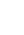 1234567891011(1)11(2)12(1)12(2)1314ООООООООКол-во уч.Макс
баллМакс
балл1111121122111112Вся выборкаВся выборкаВся выборкаВся выборка1099277818148675487676440445188805958529Свердловская обл.Свердловская обл.Свердловская обл.390497474365446807364304653858457592019Красноуфимский округКрасноуфимский округ2107474302030766459103640757956541115МАОУ "ТАВРИНСКАЯ СОШ "23Н/П7070390307467650523765787070022Н/П - при заполнении формы с результатами в данной ОО указано, что задания 3; 8; 13 не оценивались, поскольку относятся к непройденной теме.Н/П - при заполнении формы с результатами в данной ОО указано, что задания 3; 8; 13 не оценивались, поскольку относятся к непройденной теме.Н/П - при заполнении формы с результатами в данной ОО указано, что задания 3; 8; 13 не оценивались, поскольку относятся к непройденной теме.Н/П - при заполнении формы с результатами в данной ОО указано, что задания 3; 8; 13 не оценивались, поскольку относятся к непройденной теме.Н/П - при заполнении формы с результатами в данной ОО указано, что задания 3; 8; 13 не оценивались, поскольку относятся к непройденной теме.Н/П - при заполнении формы с результатами в данной ОО указано, что задания 3; 8; 13 не оценивались, поскольку относятся к непройденной теме.Н/П - при заполнении формы с результатами в данной ОО указано, что задания 3; 8; 13 не оценивались, поскольку относятся к непройденной теме.Н/П - при заполнении формы с результатами в данной ОО указано, что задания 3; 8; 13 не оценивались, поскольку относятся к непройденной теме.Н/П - при заполнении формы с результатами в данной ОО указано, что задания 3; 8; 13 не оценивались, поскольку относятся к непройденной теме.Н/П - при заполнении формы с результатами в данной ОО указано, что задания 3; 8; 13 не оценивались, поскольку относятся к непройденной теме.Н/П - при заполнении формы с результатами в данной ОО указано, что задания 3; 8; 13 не оценивались, поскольку относятся к непройденной теме.Н/П - при заполнении формы с результатами в данной ОО указано, что задания 3; 8; 13 не оценивались, поскольку относятся к непройденной теме.Н/П - при заполнении формы с результатами в данной ОО указано, что задания 3; 8; 13 не оценивались, поскольку относятся к непройденной теме.Н/П - при заполнении формы с результатами в данной ОО указано, что задания 3; 8; 13 не оценивались, поскольку относятся к непройденной теме.Н/П - при заполнении формы с результатами в данной ОО указано, что задания 3; 8; 13 не оценивались, поскольку относятся к непройденной теме.Н/П - при заполнении формы с результатами в данной ОО указано, что задания 3; 8; 13 не оценивались, поскольку относятся к непройденной теме.Н/П - при заполнении формы с результатами в данной ОО указано, что задания 3; 8; 13 не оценивались, поскольку относятся к непройденной теме.Н/П - при заполнении формы с результатами в данной ОО указано, что задания 3; 8; 13 не оценивались, поскольку относятся к непройденной теме.Н/П - при заполнении формы с результатами в данной ОО указано, что задания 3; 8; 13 не оценивались, поскольку относятся к непройденной теме.Н/П - при заполнении формы с результатами в данной ОО указано, что задания 3; 8; 13 не оценивались, поскольку относятся к непройденной теме.Н/П - при заполнении формы с результатами в данной ОО указано, что задания 3; 8; 13 не оценивались, поскольку относятся к непройденной теме.Н/П - при заполнении формы с результатами в данной ОО указано, что задания 3; 8; 13 не оценивались, поскольку относятся к непройденной теме.Н/П - при заполнении формы с результатами в данной ОО указано, что задания 3; 8; 13 не оценивались, поскольку относятся к непройденной теме.Н/П - при заполнении формы с результатами в данной ОО указано, что задания 3; 8; 13 не оценивались, поскольку относятся к непройденной теме.По спискуПисали работуПолучили отметкуПолучили отметкуПолучили отметкуПолучили отметкуПолучили отметку«5»«4»«3»«2»«1»2322811120По спискуПисали работуПолучили отметкуПолучили отметкуПолучили отметкуПолучили отметкуПолучили отметку«5»«4»«3»«2»«1»2321061050ООООООООКол-во уч.1234567891011121314151617K117K217K3ООООООООКол-во уч.Макс
балл1111111111122111121Вся выборкаВся выборкаВся выборкаВся выборка32591868838273868680704090857733826553503332Свердловская обл.Свердловская обл.Свердловская обл.1310264765361777581734373766835867558502930Красноуфимский округКрасноуфимский округ4978805163847686765778696548928255674237МАОУ "ТАВРИНСКАЯ СОШ "6100100678310083831006710067678310010050835883123(1)3(2)4567(1)7(2)8910(1)10(2)11121314(1)14(2)1516Вся выборка8067926772747883806979758566777581583765Свердловская обл.8562915182688276797365948759747671572846Красноуфимс-кий округ7170885672848163677867917762607053562352МАОУ "ТАВРИНСКАЯ СОШ "4080404060808060408060602060604020201060Статистика выполненных работ по истории:Результаты ВПР в сравнении с РФ, Свердловской областью, МО Красноуфимский округ  по заданиям 5-10 выше, в основном показатели на уровне выборки.Статистика выполненных работ по химии:Статистика выполненных работ по истории:Результаты ВПР в сравнении с РФ, Свердловской областью, МО Красноуфимский округ  по заданиям 5-10 выше, в основном показатели на уровне выборки.Статистика выполненных работ по химии:Статистика выполненных работ по истории:Результаты ВПР в сравнении с РФ, Свердловской областью, МО Красноуфимский округ  по заданиям 5-10 выше, в основном показатели на уровне выборки.Статистика выполненных работ по химии:Статистика выполненных работ по истории:Результаты ВПР в сравнении с РФ, Свердловской областью, МО Красноуфимский округ  по заданиям 5-10 выше, в основном показатели на уровне выборки.Статистика выполненных работ по химии:Статистика выполненных работ по истории:Результаты ВПР в сравнении с РФ, Свердловской областью, МО Красноуфимский округ  по заданиям 5-10 выше, в основном показатели на уровне выборки.Статистика выполненных работ по химии:Количество обучающихсяВ форме ОГЭВ форме ОГЭВ форме ГВЭВ форме ГВЭКоличество обучающихсяОбязательный предметПредмет по выборуОбязательный предметПредмет по выбору17141430итого141430предметВсего участниковВсего участниковНабравших ниже минимального баллаНабравших ниже минимального баллаПерешедших порогПерешедших порогколичество%количество%количество%Русский язык171000017100математика171000017100итого171000017100предметКоличество человекотметкиотметкиотметкиотметкиотметкиотметкиотметкиотметкиСреднее по ООпредметКоличество человек«2»«2»«3»«3»«4»«4»«5»«5»отметкапредметКоличество человекчел%чел%чел%чел%отметкаРусский язык17007425295293,9математика17008476353173,6предметКоличество человекотметкиотметкиотметкиотметкиотметкиотметкиотметкиотметкиСреднее по ООпредметКоличество человек«2»«2»«3»«3»«4»«4»«5»«5»отметкапредметКоличество человекчел%чел%чел%чел%отметкаинформатика12002173257584,4обществознание800450450003,5биология600583116003,1физика2000021000042016 год2016 год2017 год2017 годСредний балл по МОУОСредний балл по ОУСредний балл по МОУОСредний балл по ОУРусский язык28,2 (средняя отметка – 3,8)средняя отметка – 3,530 (средняя отметка – 4)29,8(средняя отметка – 3,9)Математика 14,3 (средняя отметка – 3,5)средняя отметка – 3,514,8 (средняя отметка – 3,5)14(средняя отметка – 3,3)Наименование общеобразовательного предметаСредний первичный балл в МОУОСредний первичный балл в ООСредняя отметка в МОУОСредняя отметка в ООбиология242433,2физика20,3273,64обществознание23,624,53,33,5информатика и ИКТ17,516,64,54,4предметы2014 годКол-во сдавав-ших ЕГЭ2015 годКол-во сдававших ЕГЭ2016 годКол-во сдававших ЕГЭ2017 годКол-во сдававших ЕГЭРусский язык61,89633656686Математика (б)4,533,664,76Математика (п)46,2940,63316535информатика502751731634физика59143,6348254,52обществознание456-0456605химия711-0-0-0биология781-0-0-0предметы2015 год2015 год2016 год2016 год2017 год2017 годСредний балл по ОУСредний балл по МОУОСредний балл по ОУСредний балл по МОУОСредний балл по ОУСредний балл по МОУОРусский язык63696570,546875Математика (б)4,53,93,64,234,74,7Математика (п)40,638,33148,255343информатика7550736360физика43,644,964854,552обществознание-55,3456057Продолжает обучение в 10 классе (в данном ОУ)Продолжает обучение в 10 классе (в другом  ОУ)Поступили в учреждения СПОПоступили в учреждения СПО41Название СПОКоличество выпускников41ГБПОУ СО «Красноуфимский педагогический колледж»241ГБПОУ  СО «Красноуфимский аграрный колледж»341Ачитский филиал ГБПОУ  СО «Красноуфимский аграрный колледж»241ГБПОУ  СО «Красноуфимский медицинский колледж»241ГБПОУ  СО «Автодорожный колледж» г.Екатеринбург141ГБПОУ  СО «Рифей» на отделение Кадетский корпус «Спасатель»141ГБПОУ  СО «Торгово-экономический колледж» г.Екатеринбург141ГБПОУ  СО многопрофильный колледж с.Большеустьикинское1ГБПОУ  СО «Екатеринбургский деревообрабатывающий колледж»1Учебное заведениеКоличество выпускниковСпециальностьБюджет/внебюджетУральская академия управления и государственной службы1Государственное и муниципальное управление бюджетЕкатеринбургский экономико-технологический колледж1Право и организация социального обеспечениябюджетЧелябинское Высшее Военное Авиационное Училище Штурманов1Офицер боевого управлениябюджетУральский Федеральный Университет1Энергетический институт/ Электроэнергетика и электротехника бюджетУральский государственный горный университет1Зарубежная экономика: финансы и банковское деловнебюджетТрудоустроен в МО Красноуфимский округ1IIIIIIIVвсегоВсего количество часов обязательной части учебного плана6937827828163073Часть учебного плана, формируемая участниками образовательных отношений-10210268272Внеурочная деятельность17393.593.5136    496Всего    866  977.5977.510223843VVIVIIVIIIIXВсего за 5 лет обученияВсего количество часов обязательной части учебного плана94510151050112011205250Часть учебного плана, формируемая участниками образовательных отношений175140175140140770Внеурочная деятельность227.52942733403401474Всего1347.514491498160016007494№ п/пДата Наименование мероприятия, ФИ учащихсяМесто 1 четверть Осенний туристический слет Камисаров КириллУчастие 1 четверть Осенний туристический слет Канин ВиталийУчастие 1 четверть Осенний туристический слет Иванова ВладаУчастие 1 четверть Осенний туристический слет Сагитова НастяУчастие 1 четверть Осенний туристический слет Канин АндрейУчастие 1 четверть Осенний туристический слет Ильин АркадийУчастие 1 четвертьСоревнования Свердловской области по вольной борьбе п. Большой ИстокМочалкин Виктор11 четвертьСоревнования Свердловской области по вольной борьбе п. Большой ИстокПетькин Кирилл11 четвертьСоревнования Свердловской области по вольной борьбе п. Большой ИстокСеменов Александр11 четвертьСоревнования Свердловской области по вольной борьбе п. Большой ИстокРыбин Павел, 21 четвертьСоревнования Свердловской области по вольной борьбе п. Большой ИстокМедина Елена21 четвертьСоревнования Свердловской области по вольной борьбе п. Большой ИстокТокмурзин Данил32 четвертьВсероссийский  конкурс  «Успевай-ка»Дружинин Сережаучастие2 четвертьВсероссийский  конкурс  «Успевай-ка»Егоров Костяучастие2 четвертьВсероссийский  конкурс  «Успевай-ка»Камисова Ульянаучастие2 четвертьВсероссийский  конкурс  «Успевай-ка»Паймурзин Савелийучастие2 четверть  Международный «ЭМУ-специалист»24 обучающихся (1-4 классы)победители призеры6.10.2016Муниципальный этап областного конкурса детского творчества противопожарной направленности «Звёздный фейерверк»Зотова Вика3 место6.10.2016Муниципальный этап областного конкурса детского творчества противопожарной направленности «Звёздный фейерверк»Имакаева Элина3 место6.10.2016Муниципальный этап областного конкурса детского творчества противопожарной направленности «Звёздный фейерверк»Изиланова Яна3 место2 четвертьВсероссийский конкурс «Инфознайка»Дыбоав Вераучастие2 четвертьВсероссийский конкурс «Инфознайка»Ростовцев Николайучастие2 четвертьВсероссийский конкурс «Инфознайка»Яметова Дарияучастие2 четвертьВсероссийский конкурс «Инфознайка»Митькин Артемучастие2 четвертьВсероссийский конкурс «Инфознайка»Янышев Германучастие2 четвертьВсероссийский конкурс «Инфознайка»Мухамнтдинов Стасучастие2 четвертьВсероссийский конкурс «Инфознайка»Камисарова Юлияучастие2 четвертьВсероссийский конкурс «Инфознайка»Ильин Павелучастие2 четвертьМуниципальный конкурс информационных уголков ДЮПучастие2 четвертьОткрытый турнир Красноуфимского района по вольной борьбеМочалкина Татьяна12 четвертьОткрытый турнир Красноуфимского района по вольной борьбеСемёнов Святослав12 четвертьОткрытый турнир Красноуфимского района по вольной борьбеСемёнов Александр 12 четвертьВсероссийские соревнования по вольной борьбеРыбин Павел12 четвертьВсероссийские соревнования по вольной борьбеМочалкин Виктор12 четвертьВсероссийские соревнования по вольной борьбеСеменов Александр3Международный «Знанио»Дружинин Сережа1Международный «Знанио»Егоров Костя1Международный «Знанио»Камисова Ульяна2Международный «Знанио»Кабиева Снежана3Международный «Знанио»Теплых Даша3Международный «Знанио»Камисарова Лизаучастие2 четвертьМуниципальный Конкурс ДПИ и ИЗО «У творчества нет границ»Александрова Света2 место2 четвертьМуниципальный Конкурс ДПИ и ИЗО «У творчества нет границ»Семенова Лизаучастие2 четвертьМуниципальный Конкурс ДПИ и ИЗО «У творчества нет границ»Николаева Валерияучастие2 четвертьМуниципальный Конкурс ДПИ и ИЗО «У творчества нет границ»Имакаев Виталий32 четвертьМуниципальный Конкурс ДПИ и ИЗО «У творчества нет границ»Чистякова Ирина12 четвертьМуниципальный Конкурс ДПИ и ИЗО «У творчества нет границ»Папаев Дмитрий32 четвертьМуниципальный Конкурс ДПИ и ИЗО «У творчества нет границ»Иванова Ксенияучастие2 четвертьМуниципальный Конкурс ДПИ и ИЗО «У творчества нет границ»И Дарьяучастие3 четвертьМуниципальный  конкурс «Ученик года»Рыбин Павелучастие3 четвертьМуниципальный  конкурс «Ученик года»Иванова Ксенияучастие30.011.17Муниципального конкурса детскогоЛитературного творчества«СЕРЕБРЯНОЕ ПЕРЫШКО 2017»Янышев Германучастие30.011.17Муниципального конкурса детскогоЛитературного творчества«СЕРЕБРЯНОЕ ПЕРЫШКО 2017»Мурзагельдина Карина, участие30.011.17Муниципального конкурса детскогоЛитературного творчества«СЕРЕБРЯНОЕ ПЕРЫШКО 2017»Медина Александра,участие30.011.17Муниципального конкурса детскогоЛитературного творчества«СЕРЕБРЯНОЕ ПЕРЫШКО 2017»Иванова Ксенияучастие20 -27.02 2017г.Выставка – конкурс ДПИ, посвященный Международному женскому дню 8 мартаАлександрова Светланапризер20 -27.02 2017г.Выставка – конкурс ДПИ, посвященный Международному женскому дню 8 мартаИмакаев Виталийпризер20 -27.02 2017г.Выставка – конкурс ДПИ, посвященный Международному женскому дню 8 мартаКурбанов Сухрабпризер20 -27.02 2017г.Выставка – конкурс ДПИ, посвященный Международному женскому дню 8 мартаТапаев Димапризер3 четвертьПервенство Свердловской области по вольной борьбеСтепанова Юлия13 четвертьПервенство Свердловской области по вольной борьбеСеменов Александр23 четвертьПервенство Свердловской области по вольной борьбеСтепанова Мальвина33 четвертьОткрытый областной турнир по самбо на призы Главы Ачитского ГОМочалкин Виктор13 четвертьОткрытый областной турнир по самбо на призы Главы Ачитского ГОРыбин Павел23 четвертьОткрытый областной турнир по самбо на призы Главы Ачитского ГОСтепанова Мальвина33 четвертьОткрытый областной турнир по самбо на призы Главы Ачитского ГОСтепанова Юлия315.04.17Кубок им Ю.А.Гагарина по вольной борьбеСеменов  Святослав115.04.17Кубок им Ю.А.Гагарина по вольной борьбеМочалкин Виктор215.04.17Кубок им Ю.А.Гагарина по вольной борьбеМишин Андрей24 четвертьКомандный Кубок по вольной борьбе«Стенка на стенку», посвященный 72-й годовщине со дня Победы советского народа в Великой Отечественной войне.Мочалкин Виктор3 место4 четвертьКомандный Кубок по вольной борьбе«Стенка на стенку», посвященный 72-й годовщине со дня Победы советского народа в Великой Отечественной войне.Мочалкин Виктор3 место4 четвертьКомандный Кубок по вольной борьбе«Стенка на стенку», посвященный 72-й годовщине со дня Победы советского народа в Великой Отечественной войне.Рыбин Павел3 место4 четвертьКомандный Кубок по вольной борьбе«Стенка на стенку», посвященный 72-й годовщине со дня Победы советского народа в Великой Отечественной войне.Семенов Александр3 местоАпрель 2016Муниципальный этап областного Фестиваля творчества «Город мастеров»Яметова ДарияУчастиеУчастиеУчастие2 местоАпрель 2016Муниципальный этап областного Фестиваля творчества «Город мастеров»Семенова ЕлизаветаУчастиеУчастиеУчастие2 местоАпрель 2016Муниципальный этап областного Фестиваля творчества «Город мастеров»Иванова КсенияУчастиеУчастиеУчастие2 местоАпрель 2016Муниципальный этап областного Фестиваля творчества «Город мастеров»Имакаев Виталий УчастиеУчастиеУчастие2 место3 четвертьВсероссийский конкурс «Животные Красной книги России»Имакаева Элинаучастие3 четвертьОткрытая выставка — конкурс декоративно-прикладного творчества и изобразительного искусства «Пасхальный перезвон»Имакаева Элина 3 место4 четвертьМуниципальная научно-практическая конференция «Будущее за нами!»Уразаева Луиза3 место4 четвертьОткрытый турнир МКОУ «Красноуфимский РЦ ДОД» по мини-футболу команда3 место4 четвертьЛегкоатлетический пробег им. А.И.КузнецоваМикалин Иван 14 четвертьЛегкоатлетический пробег им. А.И.КузнецоваПегашев Кирилл14 четвертьЛегкоатлетический пробег им. А.И.КузнецоваИлибаев Артем14 четвертьЛегкоатлетический пробег им. А.И.КузнецоваПасетов Алексей24 четвертьЛегкоатлетический пробег им. А.И.КузнецоваИльина Полина34 четвертьЛегкоатлетический пробег им. А.И.КузнецоваИванова Ксения34 четвертьЛегкоатлетический пробег им. А.И.КузнецоваМезина Анастасия24 четвертьЛегкоатлетический пробег им. А.И.КузнецоваИванова Влада34 четверть81-я традиционная легкоатлетическая эстафета «Весна Победы» г. Екатеринбургкоманда3место4 четверть72-я традиционная легкоатлетическая эстафета «Весна Победы» на призы газеты «Вперед»  г. Красноуфимскначальная школаосновная школасредняя школа 3 место1 место1 местоАпрельМуниципальный конкурс «Бумаге – вторую жизнь»5-8 классы1 местоМай Муниципальный конкурс  «Волшебное превращение»Иванова Ксенияучастие Муниципальный конкурс  «Мой лагерь-лучший»участие№ п/пДата, количествоФорма проведенияФИО специалистаТема мероприятия14-18.11.16Акция «Единый день профилактики»Встреча с ШарафутдиновымРамисомРаисовичем, оперуполномоченного отдела уголовного розыска МО МВД РФ « Красноуфимский»«Правовая ответственность несовершеннолетних»14.04.2017Беседа  Инспектор ГИБДД Плотников А.А.«Скутеры и велосипеды: правила поведения на дороге»Раз вкварталПатронаж семей ПУ, ПДН, ЦСПСД, детей-инвалидов, опекаемыхСпециалисты ЦПСиДРаз в кварталПатронаж семейПедагог МКДОУ Большетавринский детский сад  Изиланова С.В.4 Заседание Совета профилактики ООГлава территориального отдела Имаева Э.В.Анализ социальной ситуации на территории. Работа с семьями, дети которых стоят на ВШУ.№Название кружка Школьный Муниципальный Областной , всероссийский 1Моя первая экологияАкция «Покормите птиц зимой» 2.Умники и умницы  3.Шашки Школьные турниры: посвященный юбилею школы, новогодний, к 23 февраля, к  8 марта, ко дню победы. 4.Штриховка и развитие речиВыставка рисунков в рамках декады начальных классов «Русские народные сказки» 5.Математика и конструированиеКонкурс «Юный математик», предметная  олимпиада по математике, выставка работ, посвященных Дню Матери, конкурс «Новогодняя игрушка» 6.ИзонитьВыставка работ, посвященных Дню МатериКонкурс ДПИ «У творчества , нет границ», «Город мастеров» 7.Юный журналист. Выпуск газеты на сайт ОО8. Юный инспектор движения (ЮИД)9.Юный книголюбКонкурсы чтецов «Живая классика»Неделя детской книгиМуниципального конкурса детскогоЛитературного творчества«СЕРЕБРЯНОЕ ПЕРЫШКО 2017»10.Я-гражданин России. Выставка рисунков «Я гражданин России», выставка плаката «Сохраним планету!»11.История и культура народов мариКонкурс «Живая классика»12.Школа туристских вожаковДень спорта итуризма, Кросс нацииОсенний туристический слет13.В стране рукоделияВыставка работ, посвященных Дню Матери, конкурс «Новогодняя игрушка», выставка по итогам полугодияКонкурсы ИЗО и ДПИ «У творчества нет границ»,  «Весенняярадуга»14.Учусь создавать проектШкольная научно-исследовательская конференцияВсероссийский  конкурс  «Успевай-ка» «Эму-специалист»15.Волшебная кистьКонкурс рисунков «Золотая рисунковМуниципальные конкурсы: « Пасхальный перезвон», « Весенняя радуга»16.Творческая мастерская«У творчества нет границ», «Город мастеров», «Волшебное превращение»17.Дружина юных пожарных (ДЮП)Конкурс рисунков «Берегите лес!»1 этап областного конкурса «Звездный фейерверк»18.Резьба по дереву. Муниципальные конкурсы: посвященный 8 марта, « Весенняя радуга» «Город мастеров»  Международный «ЭМУ-эрудит»19.Робототехника. Соревнования «Робот-сумо»Инфознайка№п/пНаименование объединенияКоличествообучающихсяРезультатМир театра 13Школьные конкурсы чтецов.  Выступления на праздниках: День матери, День учителя.Активисты школьного музея10Участие в муниципальном смотре-конкурсе школьных музеев, слете активистов школьных музеев.Футбол13См. раздел «Результаты учащихся в различных конкурсах, олимпиадах, соревнованиях, проектах и др.»Легкая атлетика32См. раздел «Результаты учащихся в различных конкурсах, олимпиадах, соревнованиях, проектах и др.»Самбо34См. раздел «Результаты учащихся в различных конкурсах, олимпиадах, соревнованиях, проектах и др.»«Красноуфимская районная детская школа искусств»22Школьные выставкиОбщее кол-во кружков, секций и творческих объединенийОбщее кол-во обучающихсяПроцент занятости по ступеням образованияПроцент занятости по ступеням образованияПроцент занятости по ступеням образованияОбщее кол-во кружков, секций и творческих объединенийОбщее кол-во обучающихсяНачальное звено(%)Основное звено(%)Всего(%)233431008592Содержание работыСрокиОтветственные1 заседание МООрганизационно–установочное заседание МО классных руководителей1.План  воспитательной  работы  на  201/62017  учебный  год.сентябрьЗам. директора по ВР Садыкова Л.П. 2.Составление банка данных классных руководителей. Сбор сведений  о методических темах классных руководителей.сентябрьКлассные руководители 1-11 классов3.  Работа классных руководителей по профилактике дорожно-транспортного травматизмасентябрьПедагог-организатор ОБЖ Лапухин Н.А.2 заседание МОТема: Система работы классных руководителей по профилактике правонарушений несовершеннолетних..ноябрьСоциальный педагог Пронькина С.В.2. Индивидуальные консультации по организации и проведению внеклассных мероприятий.ноябрьЗам. директора по ВР Садыкова Л.П..3.Обзор методической литературы по  организации, воспитательной деятельности.ноябрьБиблиотекарь школы 3 заседание МОТема: 1.Гражданско – патриотическое воспитание – как одна из основных форм работы  с учащимися. Подготовка к проведению акции «Бессмертный полк»январьПедагоги-организаторыПронькина Л.Г.Садыкова Л.П.2. Тематический контроль: «Диагностика успешности воспитательной работы».январьЗам. директора по ВР Садыкова Л.П..4 заседание МОТема Итоговое заседание1.Анализ ВР. Анализ деятельности классных руководителей.Май  Зам. директора по ВР Садыкова Л.П..2.Организация  летнего отдыха   учащихся.Май  Зам. директора по ВР Садыкова Л.П..План заседаний МО дополнительного образованияПлан заседаний МО дополнительного образованияПлан заседаний МО дополнительного образованияПлан заседаний МО дополнительного образованияПлан заседаний МО дополнительного образованияНаправлениедеятельностиЦель ПрогнозируемыйрезультатСрокиОтветственныйЗаседание 1.1.Согласование планаработы МО на 2016 -2017учебный год.2.Согласованиеобразовательных программтворческих объединений.3.Составление,  утверждение графика работы занятий кружков.Работа ссодержаниемобразования.Обеспечениенормативно – правовойосновы развитиядополнительнойобразовательнойдеятельности.СентябрьКурбанова Е.А.Заседание 2.1. Информация о посещаемости кружков2.ДО и внеурочнаядеятельность.Анализ деятельностипедагогов ДОВывод о продуктивности деятельности объединений  и удовлетворенности их членов.Декабрь Педагоги ДОСадыкова Л.П.1. Достижения учащихся, посещающих объединения ДО.2. Подведение итоговработы МО за учебный год.Разработка проблемныхвопросов.Анализ деятельностиПерспективный пландеятельности МО.Май План работы на 2016-2017учебный годПлан работы на 2016-2017учебный годПлан работы на 2016-2017учебный годПлан работы на 2016-2017учебный годПлан работы на 2016-2017учебный годУчастие в школьных, муниципальных, региональных фестивалях и конкурсах.Поддержка ивыявлениеодаренных детей.ПовышениеРезультативности участия вфестивалях иконкурсахВтечениегода.Педагоги ДОВзаимопосещение занятийпедагогов ДОД  споследующим обсуждениемна МО.АнализдеятельностипедагоговДОД  всоответствии свыбранной темойсамообразования.Повышениепрофессионального  мастерства.Повышениепрофессиональныхкомпетентностейпедагогов.ВтечениегодаПедагоги ДОУчастие в семинарах,конференциях и т. п.школьного и внешкольногоуровня.Организациятеоретической иметодическойучёбыПовышениепрофессиональногомастерства.ВтечениегодаПедагоги ДОПроблемыПути их дальнейшего решения.Повышение результативности деятельности объединений дополнительного образованияСовершенствование форм организации дополнительного образования: изменение форм организации, изменение формы методической работы МО педагогов ДОД,  изменение форм предъявления результатов деятельности объединений, внесение изменений в ВШК.Повышение участия обучающихся на конкурсах муниципального и областного уровняИспользование потенциала родительской общественности.Персональные выставки, тематические стенды под названием «Мы годимся», демонстрирующие успехи конкретного ребёнка - его грамоты с участием, победами, фото кубков, медалей.2.Инфраструктура2.1Количество компьютеров в расчете на одного учащегося0.23 единиц2.2Количество экземпляров учебной и учебно-методической литературы из общего количества единиц хранения библиотечного фонда, состоящих на учете, в расчете на одного учащегося19,4единиц2.3Наличие в образовательной организации системы электронного документооборотаДа2.4Наличие читального зала библиотеки, в том числе:Да2.4.1С обеспечением возможности работы на стационарных компьютерах или использования переносных компьютеровДа2.4.2С медиатекойДа2.4.3Оснащенного средствами сканирования и распознавания текстовДа2.4.4С выходом в Интернет с компьютеров, расположенных в помещении библиотекиДа2.4.5С контролируемой распечаткой бумажных материаловДа2.5Численность/удельный вес численности учащихся, которым обеспечена возможность пользоваться широкополосным Интернетом (не менее 2 Мб/с), в общей численности учащихся243 человека / 100%2.6Кол-во помещений, в которых осуществляется образовательная деятельность23